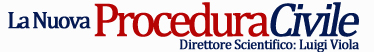 Rivista scientifica di Diritto Processuale CivileISSN 2281-8693Pubblicazione del 8.9.2022La Nuova Procedura Civile, 3, 2022 & 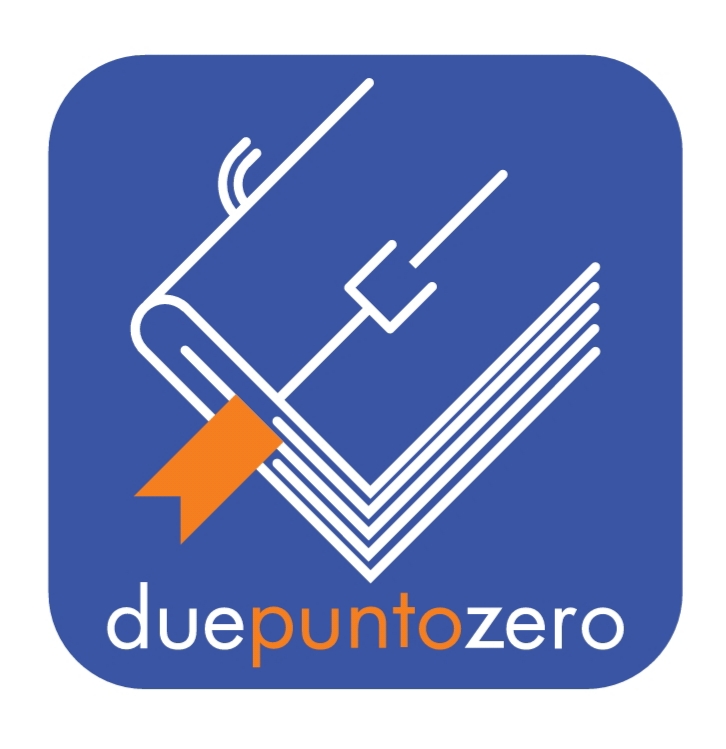 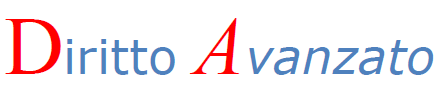 Formula (L. 209/2021 non ancora in vigore)  (di Luigi VIOLA)TRIBUNALE DI.....ATTO DI CITAZIONE.......Il sottoscritto  Avv................c.f....................iscritto al foro di.........con n.........pec............c.f.......p.iva..........., rappresentante in giudizio e difensore del Sig............., nato a ........il ............... (c.f...............), residente a.............., Via ..............n. .............. ed elettivamente domiciliato presso lo studio dello scrivente legale in .............., Via.............. n. .............., giusta procura alle liti in calce al presente atto,ESPONE QUANTO SEGUEFATTO(esposizione dei fatti rilevanti in modo “chiaro e specifico”)La domanda qui proposta è soggetta a condizione di procedibilità ex art. 5 d.lvo 28/2010; tale condizione è stata soddisfatta, come risulta dal verbale negativo allegato (all. N....) datato ...con n........intercorso tra le parti......DIRITTO(esposizione delle disposizioni di legge applicabili in modo “chiaro e specifico”)........In via istruttoria si chiede.........(indicare i documenti e gli altri mezzi di prova che si intende offrire in comunicazione).Tanto premesso ed esposto, siCITAil Sig............ c.f. ............ residente a ............, Via ............ n.­............ a comparire  a costituirsi nel termine di settanta giorni prima dell'udienza indicata ai sensi e nelle forme stabilite dall'articolo 166 e a comparire, nell'udienza indicata, dinanzi al giudice designato ai sensi dell'articolo 168-bis, con l'avvertimento che la costituzione oltre i suddetti termini implica le decadenze di cui agli articoli 38 e 167, che la difesa tecnica mediante avvocato è obbligatoria in tutti i giudizi davanti al tribunale, fatta eccezione per i casi previsti dall'articolo 86 o da leggi speciali, e che la parte, sussistendone i presupposti di legge, può presentare istanza per l'ammissione al patrocinio a spese dello Stato.Si presentano le seguentiCONCLUSIONIVoglia l’Ill.mo Tribunale adito, disattesa ogni contraria istanza ed eccezione:in via principale: ...........Con riserva di ulteriori domande ed eccezioni che sono conseguenza della domanda riconvenzionale o delle eccezioni del convenuto e chiedere di esserea utorizzato a chiamare un terzo ai sensi degli articoli 106 e 269, terzo comma, del codice di procedura civile se l'esigenza sorge dalle difese del convenuto, nonche' in ogni caso precisare e modificare le domande, le eccezioni e le conclusioni gia' formulate e, a pena di decadenza, indicare i nuovi mezzi di prova e produzioni documentali.Ai sensi della L. n. 488/99 si dichiara che il valore del presente procedimento è pari ad euro_________ e l’importo del contributo unificato da versare all’atto di iscrizione a ruolo ammonta ad euro ________._________ lì________Avv. _______